 NATIONAL BOARD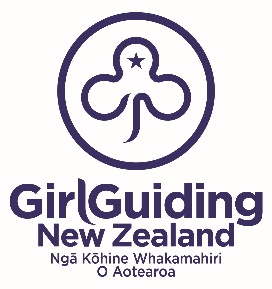  APPLICATION FORM 2020/21APPLICATION FORMPlease answer all questions. Feel free to add additional pages if required, but make sure your answers are numbered clearly.					Please email your application to:  lucie.jerome@girlguidingnz.org.nz by Monday 15th February 2021NAME:NAME:MEMBER NUMBER:LOCATION:EMAIL:TELEPHONE:ADDRESS:ADDRESS:What is your understanding of the National Board?What do you think you can contribute to the National Board? Tell us about your skills and experience (both within Guiding and outside of Guiding).What do you want to gain from the experience of joining the National Board?How do you think joining the National Board will impact on your future with GirlGuiding NZ? How do you see attendance supporting your career and Guiding goals?Is there anything else you would like to add in support of your application?